Synthesis of existing evidence to inform thinking in education and youth policy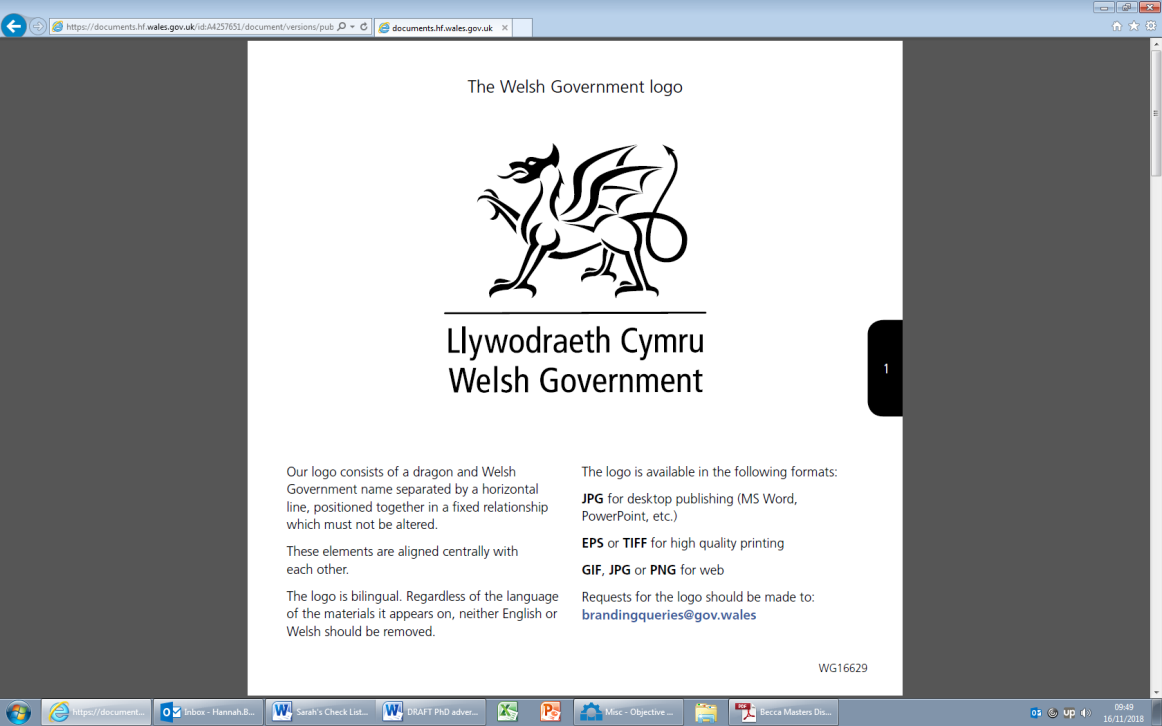 Summary This is an exciting opportunity to do a paid work placement on a project for the Welsh Government. A number of internships are on offer to work on evidence to help inform the development of policy interventions. The successful applicant will work closely with Welsh Government officials and stakeholders to research and develop a varied range of research outputs, and support the Welsh Government in their research process. The applicant will have the opportunity to apply research skills in a policy environment, further develop generic skills (such as report writing or making presentations), and to enhance their knowledge of research outside academia.The Organisation The Welsh Government is the devolved Government for Wales with responsibility for the economy, education, health and the Welsh NHS, business, public services and the environment of Wales.Specifically, the internship will be based within Knowledge and Analytic services (KAS). KAS provides the collection, analysis and presentation of research and data for policymakers and the general public in keeping with professional standards. They offer independent evidence to understand, develop, implement, monitor and evaluate government policies. KAS also supports policy colleagues with policy development, implementation and delivery. The Internship The intern will be part of a team supporting the particular policy area, although the expectation is that we will offer a number of internships for this sort of work on different topics (and hence being located in a variety of teams). The internship will provide an exciting opportunity to work at the heart of Welsh Government. The internship will require working closely with policy officials and researchers, and will provide an opportunity to apply research skills in a policy environment, further develop generic skills (such as report writing or making presentations), and to enhance policy knowledge. The successful candidate will benefit from development opportunities offered centrally by the Welsh Government, potentially including mentoring, shadowing, peer support and training. Interns will benefit from the experience of working closely with the Welsh Government: Gaining a better understanding of the world outside of academia and increasing employability, using their knowledge and skills to contribute to the work of the Welsh Government. The intern’s colleagues at the Welsh Government can offer an insight into the intern’s PhD project that can contribute to the success of their thesis’, as well as networking opportunities within the policy arena linked to their research areaTransferable skills and knowledgeTime management skillsReport writing skillsThe Project Project background Developing effective education policy and interventions relies on understanding the issues and what does (and does not) work in tackling them. As such synthesis of existing evidence has long been an important aspect of the work KAS does. This has been further increased in importance during the pandemic Opportunities will be available across a number of education-related and youth-related topics. although the precise focus of any individual internship will only become clear close to the start dates. However, when expressing an interest in this sort of work please indicate if you have a particular interest in certain topic and we will try and offer a project in your broad area of interest.The aim of this project will therefore be to produce a review of existing evidence from both Welsh Government and wider research, including evaluations of projects/policy interventions, as well as statistical outputs with links to the topic of interest.  To explore the mechanisms contributing to improving outcomes from the information available as well as develop a coherent picture of the issues and the groups affected.The project will involve identifying past research and statistical outputs with relevance to the topic and reviewing both the qualitative and quantitative data they provide. It will also pull together what we have learned from these studies and review which mechanisms have been successful in contributing to improvements in outcomes as well as identifying challenges and areas for improvement. It will be important to consider this evidence in terms of how it relates to the landscape in terms of current policy priorities as well as the broader context of Curriculum Reform, the Future Generations Act, Climate Change etc. as appropriate. Likely project outcomes:A report reviewing and synthesising existing evidence focusing on an aspect of education (early years, school age and post-compulsory) or youth engagement. Development and refinement of reports.A presentation of the findings to relevant policy teams.Publication of a research report on the Welsh Government website.Internship responsibilities and requirements The internship will last for three months, with the option of extension, during which time the students PhD project will be paused by their home institution. The student will be paid the equivalent of their stipend during their internship. Over and above leave policies, time for existing PhD commitments can be arranged on discussion with line managers. E.g. research groups meetings and conference presentations. Applications are encouraged from part-time students.It is anticipated that the successful applicant will be working from home during their internship. This is based on our current understanding of the situation and what is possible in terms of research work. This may change as the Covid-19 situation develops. Should the Covid-19 situation develop and allow for a return for a phased return to offices this will be discussed with successful applicants. The internship will last for a period of three months full-time or the part-time equivalent. For students registered on a part-time studentship, this internship is available on a part-time basis over a longer time frame (no fewer than three days a working week), this would be negotiated between the WG and the successful applicant. If you would like to be considered on a part-time basis, please specify your preferred working hours on the application form. Student specificationThe student must have:The ability to discuss with policy team to understand their needs and to carry out desk research of contributing factorsStrong literature review and evidence appraisal skills, including ability to synthesise a wide range of evidence.Ability to evaluate research findings and apply them to a Welsh policy context.Ability to produce concise, well written documents, presenting complex evidence in an accessible format.Start date of internship Autumn 2022 (exact date to be negotiated). There may be some flexibility dependent on individual circumstances.  Funding and costsReasonable travel and accommodation costs for students not normally based in Cardiff can be met. Requests should be consistent with Wales DTP guidelines. Applications from students requiring additional funding for travel and accommodation will not be treated less favourably. For any queries on this please contact Carole Baker at the Wales DTP on:  enquiries@walesdtp.ac.ukSecurity The Welsh Government’s vetting procedures (which apply to temporary as well as permanent staff) involve the completion of a Baseline Personnel Security Standard (BPSS) application form and a Security Questionnaire for the purpose of security vetting.This process requires the applicant to produce in person three original forms of identification documents, one of which should be photographic (passport, new driving license), one document should showing their current address, plus one of: a utility bill, birth certificate, P45 or P60.Queries Any queries relating to the post or application process should be directed to Sara James (sara.james@gov.wales) and Claire Griffiths (Claire.Griffiths001@gov.wales).  